TD 4 :  VILLE ET PRECAIRITE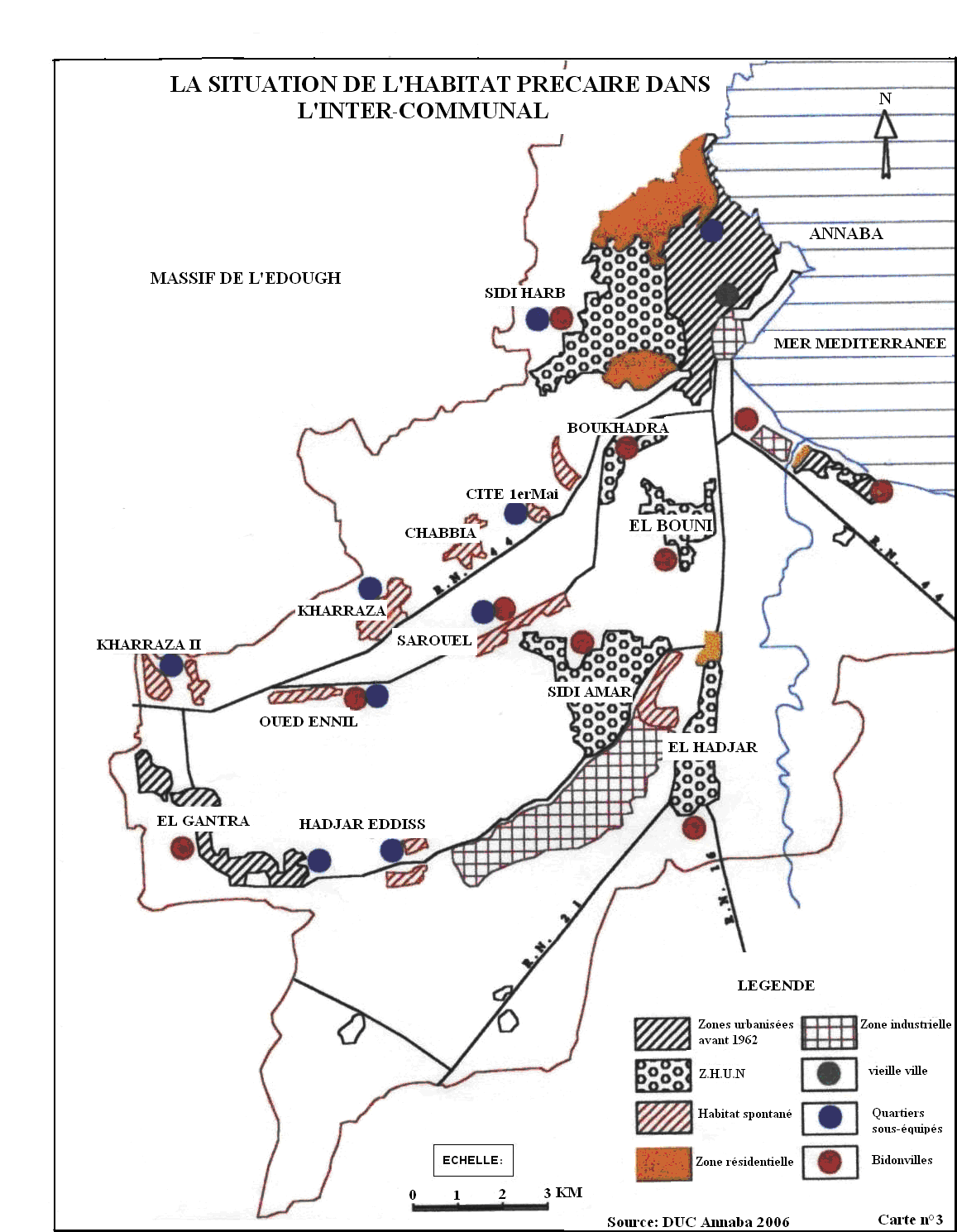 SELON LA REPARTITION DES ZONES PRECAIRE DANS L ITERCOMUNAL D ANNABA :-Déterminez les sites d implantations ?- es que ce phénomène est lier au ville seulement ?-proposer des solutions pour résoudre ce  problème 